                         Доклад «Применение здоровьесберегающих  технологий в ДОУ»Карлина Светлана Алексеевна
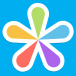 Актуальность«Забота о здоровье — это важнейший труд воспитателя. От жизнерадостности, бодрости детей зависит их духовная жизнь, мировоззрение, умственное развитие, прочность знаний, вера в свои силы»Здоровье — это состояние полного физического, психического и социального благополучия, а не просто отсутствие болезней или физических дефектов.(согласно формулировке Всемирная Организация Здравоохранения)В настоящее время одной из наиболее важных и глобальных проблем является состояние здоровья детей. Вырастить здорового ребенка –вот самое главное, что необходимо сделать нам, педагогам ДОУ. Полноценное физическое развитие и здоровье ребенка – это основа формирования личности. Физическое здоровье неразрывно связано с их психологическим ским здоровьем, эмоциональным благополучием. Дошкольное образовательное учреждение имеет потенциальные возможности для формирования у детей здоровьесберегающей культуры, навыков ЗОЖ. Это связано с системностью дошкольного образования, возможностью поэтапной реализации поставленных задач с учетом возрастных и психологических возможностей детей-дошкольников. Здоровьесберегающие технологии одни из наиболее значимых среди известных технологий по степени влияния на здоровье детей.Здоровьесберегающие технологии в дошкольном образовании - технологии, направленные на решение приоритетной задачи современного дошкольного образования-задачи сохранения, поддержания и обогащения здоровья субъектов педагогического процесса в детском саду: детей, педагогов и родителей.В связи с этим актуальной становится интегрированное включение здоровьесберегающих технологий в образовательное пространство ДОУ. Назначение таких технологий – объединить педагогов, медиков, родителей и самое главное – самих детей на сохранение, укрепление и развитие здоровья. Здоровьесберегающая технология – это целостная система воспитательно-оздоровительных, коррекционных и профилактических мероприятий, которые осуществляются в процессе взаимодействия ребенка и педагога, ребенка и родителей, ребенка и медицинского работника.Цель здоровьесберегающих технологий в дошкольном образованииПрименительно к ребенку – обеспечение высокого уровня реального здоровья воспитаннику детского сада и воспитание валеологической культуры как совокупности осознанного отношения ребенка к здоровью и жизни человека, знаний о здоровье и умений оберегать, поддерживать и сохранять его, валелогической компетентности, позволяющей дошкольнику самостоятельно и эффективно решать задачи здорового образа жизни и безопасного поведения, задачи, связанные с оказанием элементарной медицинской, психологической самопомощи и помощи.Применительно к взрослым – содействие становлению культуры здоровья, в том числе культуры профессионального здоровья воспитателей ДОУ и валеологическому просвещению родителей.Задачи:• сохранить здоровье детей;• создать условия для их своевременного и полноценного психического развития;• обеспечить каждому ребенку возможность радостно и содержательно прожить период дошкольного детстваЗдоровьесберегающая деятельность в нашем ДОУ осуществляется в следующих видах:Виды здоровьесберегающих технологий в дошкольном образованиимедико-профилактические;физкультурно-оздоровительные;технологии обеспечения социально-психологического благополучия ребенка;здоровьесбережения и здоровьеобогащения педагогов дошкольного образования;валеологического просвещения родителей; здоровьесберегающие образовательные технологии в детском саду.Медико-профилактические технологии в дошкольном образовании – технологии, обеспечивающие сохранение и преумножение здоровья детей под руководством медицинского персонала ДОУ в соответствии с медицинскими требованиями и нормами, с использованием медицинских средств. К ним относятся следующие технологии: организация мониторинга здоровья дошкольников и разработка рекомендаций по оптимизации детского здоровья; организация и контроль питания детей раннего и дошкольного возраста, физического развития дошкольников, закаливания; организация профилактических мероприятий в детском саду; организация контроля и помощь в обеспечении требований СанПиНов; организация здоровье сберегающей среды в ДОУ.Физкультурно-оздоровительные технологии в дошкольном образовании – технологии, направленные на физическое развитие и укрепление здоровья дошкольников: развитие физических качеств, двигательной активности и становление физической культуры дошкольников, закаливание, дыхательная гимнастика, массаж и самомассаж, профилактика плоскостопия и формирование правильной осанки, воспитание привычки к повседневной физической активности и заботе о здоровье и др.Реализация этих технологий, как правило, осуществляется специалистами по физическому воспитанию и воспитателями ДОУ в условиях специально организованных форм оздоровительной работы. Отдельные приемы этих технологий широко используются педагогами доу в разных формах организованного педагогического процесса: нод, режимные моменты, свободной деятельности детей.Технологии обеспечения социально-психологического благополучия ребенка – технологии, обеспечивающие психическое и социальное здоровье ребенка-дошкольника. Основная задача этих технологий- обеспечение эмоциональной комфортности и позитивного психологического самочувствия ребенка в процессе общения со сверстниками и взрослыми в детском саду и семье. К ним относятся: технологии психологического или психолого-педагогического сопровождения развития ребенка в педагогическом процессе ДОУ. К этому виду технологий можно отнести технологии психологического и психолого –педагогического сопровождения развития ребенка в педагогическом процессе ДОУ.Технологии валеологического просвещения родителей – задача данных технологий - обеспечения валеологической образованности родителей воспитанников ДОУ.В целях сотрудничества с родителями по формированию здорового образа жизни у детей нами разработана система мероприятий, к которым относятся:родительские собрания, консультации, конференции, беседы,конкурсы, спортивные праздники, праздники здоровья,дни открытых дверейнаглядная агитацияличный пример педагогаразличные нетрадиционные формы работы с родителями (проекты, тематические акции, викторины и др.)В ДОУ созданы условия для здоровьесберегающего образовательного процесса, основными из которых являются: организация разных видов деятельности детей в игровой форме; оснащение ДОУ оборудованием, игрушками, играми и пособиями.Специфика сопровождения ребенка в ДОУ такова, что весь коллектив сотрудников (не только педагогический) участвует в создании условий для благоприятного развития воспитанников. Работая во взаимодействии, каждый специалист выполняет свои четко определенные цели и задачи в области своей предметной деятельности.Педагоги и специалисты используют в работе с детьми следующие технологии:• технологии сохранения и стимулирования здоровья;• технологии обучения здоровому образу жизни;• коррекционные технологии.Технологии сохранения и стимулирования здоровья:Ритмопластика. Во время занятий у детей развивается музыкальный слух, чувство ритма, гибкость и пластичность, формируется правильная осанка. Обращается внимание на художественную ценность, величину физической нагрузки и ее соразмерность возрастным показаниям ребенка.Динамические паузы проводятся во время непосредственно образовательной деятельности, 2-5 мин., по мере утомляемости детей. Во время их проведения включаются элементы гимнастики для глаз, дыхательной, пальчиковой и других в зависимости от вида деятельности.Подвижные и спортивные игры проводятся ежедневно как часть физкультурного занятия, а также на прогулке, в групповой комнате — со средней степенью подвижности. Игры подбираются в соответствии с возрастом ребенка, местом и временем ее проведения.Релаксация. Для психического здоровья детей необходима сбалансированность положительных и отрицательных эмоций, обеспечивающая поддержание душевного равновесия и жизнеутверждающего поведения. Наша задача состоит не в том, чтобы подавлять или искоренять эмоции, а в том, чтобы научить детей ощущать свои эмоции, управлять своим поведением, слышать свое тело. С этой целью в своей работе педагоги используют упражнения на расслабление определенных частей тела и всего организма. Выполнение таких упражнений очень нравится детям, т. к. в них есть элемент игры. Они быстро обучаются, этому непростому умению расслабляться и в этом им помогает спокойная классическая музыка (Чайковский, Рахманинов, звуки природы.Пальчиковая гимнастика проводится индивидуально, либо с подгруппой детей ежедневно. Тренирует мелкую моторику, стимулирует речь, пространственное мышление, внимание, кровообращение, воображение, быстроту реакции. Полезна всем детям, но особенно с речевыми проблемами. Проводится в любой удобный отрезок времени.Гимнастика для глаз проводится в любое свободное время в зависимости от интенсивности зрительной нагрузки, способствует снятию статического напряжения мышц глаз, кровообращения. Во время ее проведения используется наглядный материал, показ педагога.Дыхательная гимнастика проводится в различных формах физкультурно-оздоровительной работы. У детей активизируется кислородный обмен во всех тканях организма, что способствует нормализации и оптимизации его работы в целом.Бодрящая гимнастика проводится ежедневно после дневного сна 5-10 мин. В ее комплекс входят упражнения на пробуждение, коррекцию плоскостопия, воспитания правильной осанки, обширное умывание.Здоровьесберегающие образовательные технологии в ДОУ — это в первую очередь технологии воспитания валеологической культуры или культуры здоровья детей. Цель этих технологий — становление осознанного отношения ребенка к здоровью и жизни человека, накопление знаний о здоровье и развитие умения оберегать, поддерживать и сохранять его, обретение валеологической компетентности, позволяющей дошкольнику самостоятельно и эффективно решать задачи здорового образа жизни и безопасного поведения. Иными словами, важно достичь такого результата, чтобы дети, переступая порог «взрослой жизни», не только имели высокий потенциал здоровья, позволяющий вести здоровый образ жизни, но и имели багаж знаний, позволяющий им делать это правильно.Технологии обучения здоровому образу жизни:Утренняя гимнастика проводится ежедневно 8-10 мин. с музыкальным сопровождением. Музыка сопровождает каждое упражнение. У детей при этом формируются ритмические умения и навыки.Физкультурные занятия проводятся 3 раза в неделю в соответствии с образовательной программой. Регулярные занятия физкультурой укрепляют организм и способствуют повышению иммунитета.Серия игровых познавательных занятий «Азбука здоровья». Как бы много воспитатели и родители ни делали для здоровья наших детей, результат будет недостаточен, если к этому процессу не подключить самого ребенка. Он может многое сделать для себя самого, нужно только научить его этому. Для этого в ДОУ проводятся познавательные занятия и индивидуальная работа по следующим темам: «Я и мое тело», «Мой организм», «Глаза — орган зрения», и т. д.Самомассаж — это массаж, выполняемый самим ребенком. Он улучшает кровообращение, помогает нормализовать работу внутренних органов, способствует не только физическому укреплению здоровья, но и оздоровлению его психики. Самомассаж проводится в игровой форме. Веселые стихи, яркие образы, обыгрывающие массажные движения, их простота, доступность, возможность использования в различной обстановке делают его для ребенка доступным и интересным.Активный отдых. При проведении досугов, праздников все дети приобщаются к непосредственному участию в различных состязаниях, соревнованиях, с увлечением выполняют задания, при этом дети ведут себя непосредственно и эта раскованность позволяет им двигаться без особого напряжения. При этом используются те двигательные навыки и умения, которыми они уже прочно овладели, поэтому у детей проявляется своеобразный артистизм, эстетичность в движениях.На участке ДОУ имеется спортивное оборудование, которое позволяет обеспечить максимальную двигательную активность детей на прогулке.Коррекционные технологии:Артикуляционная гимнастика - упражнения для тренировки органов артикуляции (губ, языка, нижней челюсти, необходимые для правильного звукопроизношения, помогает быстрее «поставить» правильное звукопроизношение, преодолеть уже сложившиеся нарушения. С детьми, имеющие дефекты звукопроизношения, занимается логопед.Сказкотерапия– используется для психотерапевтической и развивающей работы. Сказку может рассказывать взрослый, либо это может быть групповое рассказывание. Сказки не только читаем, но и обсуждаем с детьми. Дети также сами сочиняют сказки, ведь придуманная сказка ребенком, открывающая суть проблемы — основа сказкотерапии. Через сказку можно узнать о таких переживаниях детей, которые они сами не осознают или стесняются обсуждать их со взрослыми.Коррекционные занятия с использованием тренажеров. Ориентированы на развитие различных систем организма ребенка путем оптимального подбора объема физической нагрузки.«Сенсорная тропа»,ее использование играет важную роль в формировании стопы ног. Наряду с совершенствованием координации, профилактикой и коррекцией плоскостопия эти упражнения способствуют развитию внимания.Эмоционально-личностная сфера детей корректируется благодаря использованию в режимных моментах тихой, успокаивающей музыке, звукам природы, приятным ароматам, способным подарить душевный комфорт. Важную роль играет эмоциональный настрой детей, их желание работать, способствовать проявлять волевые усилия для достижения цели.Цветотерапия. Н-р Во время движения в зал по «радужному коридору» (от «холодных» к «теплым» тонам) у детей появляется бодрое приподнятое настроение, создается эмоционально-положительный настрой на занятие физкультурой. При возвращении с занятия и ходьбе по коридору в обратном направлении («от теплых» к «холодным» тонам) у детей постепенно ослабевает психическое и физическое возбуждение;«Сухой дождь», изготовленный из атласных лент семи цветов радуги. В процессе физкультурного занятия в ходе выполнения перестроений после вводной части, ОРУ, основных видов движений (2-3раза) детям предлагается пройти через «сухой дождь» от синих к красным лентам. 